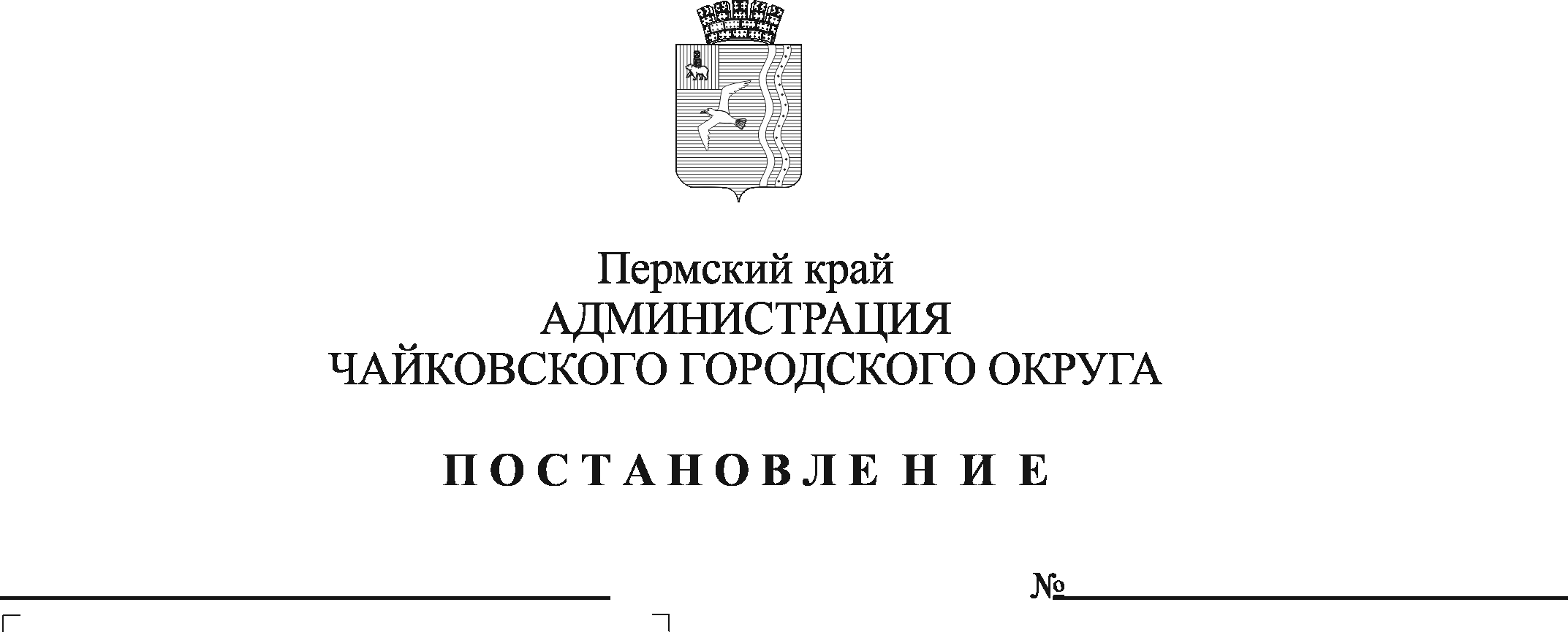 В соответствии со статьями 134, 135, 144, 145 Трудового кодекса Российской Федерации, статьей 16 Федерального закона от 6 октября 2003 г. № 131-ФЗ «Об общих принципах организации местного самоуправления в Российской Федерации», Уставом Чайковского городского округа, решением Думы Чайковского городского округа Пермского края от 19 декабря 2018 г. № 96 «Об оплате труда работников муниципальных учреждений Чайковского городского округа», Положением об Управлении образования администрации Чайковского городского округа, утвержденным решением Думы Чайковского городского округа от 19 декабря 2018 г. № 107, решением Думы Чайковского городского округа от 20 октября 2021 г. № 544 «О внесении изменений в решение Думы Чайковского городского округа от 23.12.2020 № 438 «О бюджете Чайковского городского округа на 2021 год и на плановый период 2022 и 2023 годов» ПОСТАНОВЛЯЮ:1. Внести в Положение о системе оплаты труда работников муниципальных образовательных учреждений, подведомственных Управлению образования администрации Чайковского городского округа, утвержденное постановлением администрации Чайковского городского округа от 27 марта 2020 г. № 332, следующие изменения:1.1 в пункт 3.7:1.1.1 в абзаце девятом слова «5 854,00 рублей» заменить словами «6100,00 рублей»;1.1.2 в абзаце пятнадцатом слова «до 5 человек, до 9 человек, до 12 человек» заменить словами «до 5 человек, до 6 человек, до 8 человек, до 9 человек, до 10 человек, до 12 человек»;1.2 в абзаце девятом пункта 3.8 цифры «2,5; 4,5; 6» заменить цифрами «2.5; 3; 4; 4,5; 5; 6»;1.3 в абзаце девятом пункта 3.9 слова «5 520,00 рублей» заменить словами «5 752,00 рубля»;1.4 в пункте 3.14 таблицу 4 изложить в новой редакции согласно приложению 1;1.5 в пункте 4.3 таблицу 7 изложить в новой редакции согласно приложению 2;1.6 приложение 2 к Положению о системе оплаты труда работников муниципальных образовательных учреждений, подведомственных Управлению образования администрации Чайковского городского округа «Схема тарифных ставок, окладов (должностных окладов) работников образовательных учреждений» изложить в новой редакции согласно приложению 3;1.7 приложение 3 к Положению о системе оплаты труда работников муниципальных образовательных учреждений, подведомственных Управлению образования администрации Чайковского городского округа «Размеры выплаты компенсационного характера за выполнение функций классного руководителя педагогическим работникам муниципальных образовательных учреждений» изложить в новой редакции согласно приложению 4.2. Опубликовать постановление в муниципальной газете «Огни Камы» и разместить на официальном сайте администрации Чайковского городского округа.3. Постановление вступает в силу после его официального опубликования и распространяется на правоотношения, возникшие с 1 октября 2021 г.Глава городского округа – глава администрацииЧайковского городского округа 					 Ю.Г. ВостриковТаблица 4Таблица 7СХЕМАтарифных ставок, окладов (должностных окладов) работников образовательных учреждений1. Профессиональная квалификационная группа«Общеотраслевые должности служащих первого уровня»2. Профессиональная квалификационная группа«Общеотраслевые должности служащих второго уровня» 3. Профессиональная квалификационная группа«Общеотраслевые должности служащих третьего уровня»4. Профессиональная квалификационная группа«Общеотраслевые должности служащих четвертого уровня»5. Профессиональная квалификационная группа«Должности работников учебно-вспомогательного персонала первого уровня»6. Профессиональная квалификационная группа«Должности работников учебно-вспомогательного персонала второго уровня»7. Профессиональная квалификационная группа«Должности педагогических работников»8. Должности, не включенные в профессиональные квалификационные группыРазмерывыплаты компенсационного характера за выполнение функций классного руководителя педагогическим работникам муниципальных образовательных учреждений1. В муниципальных общеобразовательных учреждениях:2. В отдельных муниципальных общеобразовательных учреждениях (в отдельных классах в общеобразовательных учреждениях) с умственной отсталостью (при наличии 2 обучающихся с РАС), со сложными дефектами (тяжелыми множественными нарушениями развития), в том числе при наличии 1 обучающегося с РАС:3. В отдельных муниципальных общеобразовательных учреждениях (в отдельных классах в общеобразовательных учреждениях) для слепых, с умственной отсталостью (в случае наличия 1 обучающегося с РАС):4. В отдельных муниципальных общеобразовательных учреждениях (в отдельных классах в общеобразовательных учреждениях) для слабовидящих, с тяжелыми нарушениями речи, с задержкой психического развития (в том числе при наличии 2 обучающихся с РАС), с умственной отсталостью:5. В муниципальных общеобразовательных учреждениях (в классах в общеобразовательных учреждениях) со специальным наименованием «специальные учебно-воспитательные учреждения – открытого типа»:6. В отдельных муниципальных общеобразовательных учреждениях (в отдельных классах в общеобразовательных учреждениях) для глухих, слабослышащих и позднооглохших с глубоким недоразвитием речи, обусловленным нарушением слуха» (расчет с учетом предельной наполняемости классов 6 человек):7. В отдельных муниципальных общеобразовательных учреждениях (в отдельных классах в общеобразовательных учреждениях) для слабослышащих и позднооглохших с легким недоразвитием речи, обусловленным нарушением слуха, с нарушениями опорно-двигательного аппарата (расчет с учетом предельной наполняемости классов 10 человек):Приложение 1 к постановлению администрации Чайковского городского округа от _____________ № ____№ п.п.ПредметРазмер коэффициента1.Общеобразовательные учреждения, общеобразовательные учреждения со специальным наименованием «специальные учебно-воспитательные учреждения»Общеобразовательные учреждения, общеобразовательные учреждения со специальным наименованием «специальные учебно-воспитательные учреждения»1.1Астрономия0,051.2Биология, природоведение0,1851.3География0,1681.4ИЗО, рисование0,051.5Иностранный язык0,1931.6Информатика0,1451.7История0,1451.8Литература0,1681.9Математика0,2001.10Музыка, пение0,0671.11МХК0,1201.12Начальные классы0,1931.13ОБЖ0,1011.14Обществознание0,1451.15Право0,061.16Предметы школьного компонента0,0721.17Русский язык0,2001.18Технология0,1451.19Физ. воспитание0,1271.20Физика0,1851.21Химия0,1851.22Черчение0,0761.23Экономика0,0842.Общеобразовательные учреждения (классы), осуществляющие образовательную деятельность по адаптированным основным общеобразовательным программамОбщеобразовательные учреждения (классы), осуществляющие образовательную деятельность по адаптированным основным общеобразовательным программам2.1Адаптивная физическая культура 0,09552.2Адаптивная физкультура0,09552.3Альтернативная коммуникация0,1092.4Биология 0,1392.5География 0,1262.6Двигательная коррекция0,09552.7Двигательное развитие0,09552.8Домоводство0,1092.9Жизнедеятельность человека0,1392.10ИЗО0,0272.11ИЗО, рисование0,0272.12Изобразительная деятельность0,0272.13Изобразительное искусство0,0272.14Информатика0,152.15История 0,1092.16История отечества0,1092.17Коррекционно-развивающие занятия0,1092.18Коррекционные логопедические занятия0,1092.19Логопедические  занятия0,1092.20ЛФК 0,1092.21Математика, счет 0,152.22Математические представления0,152.23Мир истории0,1092.24Мир природы и человек0,1392.25Музыка0,052.26Музыка и движение0,052.27Музыка, пение0,052.28Музыкально-ритмические занятия0,1092.29Общение и чтение0,1262.30Обществознание 0,1092.31Ознакомление с окружающим миром0,1392.32Окружающий мирОкружающий мир (Человек, природа, общество)0,1392.33Окружающий природный мир0,1392.34Окружающий социальный мир0,1392.35Основы коммуникации0,1092.36Основы социальной жизни0,1092.37Пение и ритмика0,052.38Письмо0,152.39Письмо и развитие речи0,152.40Предметно- практическое обучение0,1092.41Предметно-практическая деятельность (ППД)0,1092.42Предметно-практические действия (ППД)0,1092.43Предметы школьного компонента0,0542.44Природоведение 0,1392.45Профессионально-трудовое обучение  0,152.46Профильный труд0,152.47Психокоррекционные занятия0,1092.48Психомоторика и развитие деятельности0,1092.49Развитие познавательной деятельности0,1092.50Развитие психомоторики и сенсорных  процессов0,1092.51Развитие речи 0,0542.52Развитие речи и окружающий природный мир0,0542.53Развитие речи, предметные уроки и экскурсии0,1392.54Развитие слухового восприятия и техника речи 0,1092.55Развитие устной речи 0,0542.56Развитие устной речи на основе изучения предметов и явлений окружающей действительности0,1262.57Речевая практика0,1092.58Речь и альтернативная коммуникация0,152.59Рисование0,0272.60Ритмика0,1092.61Русский язык0,152.62Ручной труд0,1092.63Самообслуживание 0,1092.64Сенсорное развитие0,1092.65Социально-бытовая и пространственная ориентировка0,1092.66Социально-бытовая  ориентировка0,1092.67Счет0,152.68Технология (ручной труд)Технология (труд)0,1092.69Трудовая практика0,052.70Трудовое обучение 0,1092.71Физическая культура 0,09552.72Формирование коммуникативного поведения0,1092.73Хозяйственно-бытовой труд (ХБТ)0,1092.74Человек0,1392.75Чтение0,1262.76Чтение (Литературное чтение)0,1262.77Чтение и развитие речи 0,1262.78Эмоциональное и коммуникативно-речевое развитие0,109Приложение 2 к постановлению администрации Чайковского городского округа от _____________ № ____№ п.п.Категория учрежденияКатегория учрежденияРазмер базового должностного оклада, руб.1.Общеобразовательные учреждения:Общеобразовательные учреждения:Общеобразовательные учреждения:1.1от 201 до 500 учащихся, воспитанниковот 201 до 500 учащихся, воспитанников18 653,001.2от 501 до 750 учащихся, воспитанниковот 501 до 750 учащихся, воспитанников19 750,001.3от 751 до 1000 учащихся, воспитанниковот 751 до 1000 учащихся, воспитанников23 042,001.4от 1001 до 1250 учащихся, воспитанников  от 1001 до 1250 учащихся, воспитанников  24 687,001.5от 1251 до 1500 учащихся, воспитанников  от 1251 до 1500 учащихся, воспитанников  26 333,001.6от 1501 до 1750 учащихся, воспитанников  от 1501 до 1750 учащихся, воспитанников  27 980,001.7более 1750 учащихся, воспитанников  более 1750 учащихся, воспитанников  29 626,002Общеобразовательные учреждения, осуществляющие образовательную деятельность по адаптированным основным общеобразовательным программам:Общеобразовательные учреждения, осуществляющие образовательную деятельность по адаптированным основным общеобразовательным программам:Общеобразовательные учреждения, осуществляющие образовательную деятельность по адаптированным основным общеобразовательным программам:2.1до 100 учащихся до 100 учащихся 16 458,002.2от 101 до 200 учащихсяот 101 до 200 учащихся18 653,002.3от 201 учащегося до 300 учащихсяот 201 учащегося до 300 учащихся20 847,002.4Более 300 учащихся Более 300 учащихся 23 042,003Общеобразовательные учреждения, осуществляющие образовательную деятельность по адаптированным основным общеобразовательным программам с круглосуточным проживанием всего контингента или его части:Общеобразовательные учреждения, осуществляющие образовательную деятельность по адаптированным основным общеобразовательным программам с круглосуточным проживанием всего контингента или его части:Общеобразовательные учреждения, осуществляющие образовательную деятельность по адаптированным основным общеобразовательным программам с круглосуточным проживанием всего контингента или его части:3.1до 100 учащихсядо 100 учащихся21 945,003.2от 101 до 200 учащихся от 101 до 200 учащихся 24 139,003.3более 201 учащегося более 201 учащегося 26 333,004Общеобразовательные учреждения со специальным наименованием «специальные учебно-воспитательные учреждения»:Общеобразовательные учреждения со специальным наименованием «специальные учебно-воспитательные учреждения»:Общеобразовательные учреждения со специальным наименованием «специальные учебно-воспитательные учреждения»:4.1до 100 учащихся до 100 учащихся 16 458,004.2более 101 учащегося до 200 учащихсяболее 101 учащегося до 200 учащихся18 653,005Образовательные учреждения, реализующие программу дошкольного образования:Образовательные учреждения, реализующие программу дошкольного образования:Образовательные учреждения, реализующие программу дошкольного образования:5.1от 301 до 400 воспитанников от 301 до 400 воспитанников 16 458,005.2от 401 до 500 воспитанниковот 401 до 500 воспитанников17 556,005.3от 501 до 700 воспитанниковот 501 до 700 воспитанников18 653,005.4от 701 до 900 воспитанниковот 701 до 900 воспитанников20 215,005.5от 901 до 1100 воспитанниковот 901 до 1100 воспитанников21 778,005.6более 1101 воспитанникаболее 1101 воспитанника23 341,006Образовательные учреждения, реализующие программу дошкольного образования с круглосуточным пребыванием всего контингента воспитанников или его части: Образовательные учреждения, реализующие программу дошкольного образования с круглосуточным пребыванием всего контингента воспитанников или его части: Образовательные учреждения, реализующие программу дошкольного образования с круглосуточным пребыванием всего контингента воспитанников или его части: 6.1от 301 до 400 воспитанников 17 556,0017 556,006.2от 401 до 500 воспитанников18 653,0018 653,006.3от 501 до 700 воспитанников20 215,0020 215,006.4от 701 до 900 воспитанников21 778,0021 778,006.5от 901 до 1100 воспитанников23 341,0023 341,006.6более 1101 воспитанника24 904,0024 904,007Учреждения дополнительного образования:Учреждения дополнительного образования:Учреждения дополнительного образования:7.1от 501 до 1000 учащихся16 458,0016 458,007.2от 1001 до 1500 учащихся17 556,0017 556,007.3от 1501 до 2000 учащихся18 653,0018 653,007.4от 2001 до 2500 учащихся19 750,0019 750,007.5от 2501 до 3000 учащихся20 847,0020 847,007.6от 3001 до 3500 учащихся21 945,0021 945,007.7более 3501 учащегося23 042,0023 042,00Приложение 3к постановлению администрации Чайковского городского округа от _____________ № ____№ п/пКвалификационные уровниНаименование должностиРазмеры тарифных ставок, окладов (должностных окладов) (в рублях)1.11-й квалификационный уровеньАрхивариус;делопроизводитель; калькулятор;секретарь; секретарь–машинистка 7 294,00№ п/пКвалификационные уровниНаименование должностиРазмеры тарифных ставок, окладов (должностных окладов) (в рублях)2.11-й квалификационный уровеньАдминистратор, диспетчер, инспектор по кадрам; лаборант; секретарь руководителя; техник; техник-программист; художник8 253,002.22-й квалификационный уровеньЗаведующий складом;заведующий хозяйством.Должности служащих первого квалификационного уровня, по которым устанавливается производное должностное наименование «старший»10 003,002.33-й квалификационный уровеньЗаведующий общежитием;начальник хозяйственного отдела.Должности служащих первого квалификационного уровня, по которым устанавливается I внутридолжностная категория10 212,002.44-й квалификационный уровеньМеханик.Должности служащих первого квалификационного уровня, по которым может устанавливаться производное должностное наименование «ведущий»10 441,002.55-й квалификационный уровеньНачальник (заведующий) мастерской12 817,00№ п/пКвалификационные уровниНаименование должностиРазмеры тарифных ставок, окладов (должностных окладов) (в рублях)3.11-й квалификационный уровеньДокументовед; инженер;специалист по кадрам;юрисконсульт; инженер-программист; инженер по охране труда9 899,003.22-й квалификационный уровеньДолжности служащих первого квалификационного уровня, по которым может устанавливаться II внутридолжностная категория10 316,003.33-й квалификационный уровеньДолжности служащих первого квалификационного уровня, по которым может устанавливаться I внутридолжностная категория10 733,003.44-й квалификационный уровеньДолжности служащих первого квалификационного уровня, по которым может устанавливаться производное должностное наименование «ведущий»11 254,003.55-й квалификационный уровеньГлавные специалисты: в отделах, отделениях, лабораториях, мастерских11 983,00№ п/пКвалификационные уровниНаименование должностиРазмеры тарифных ставок, окладов (должностных окладов) (в рублях)4.11-й квалификационный уровеньНачальник отдела кадров (спецотдела и др.); начальник отдела материально-технического снабжения12 504,00№ п/пКвалификационные уровниНаименование должностиРазмеры тарифных ставок, окладов (должностных окладов) (в рублях)5.1Вожатый; помощник воспитателя;секретарь учебной части6 272,00№ п/пКвалификационные уровниНаименование должностиРазмеры тарифных ставок, окладов (должностных окладов) (в рублях)6.11-й квалификационный уровеньДежурный по режиму;младший воспитатель8 537,006.22-й квалификационный уровеньДиспетчер образовательного учреждения;старший дежурный по режиму9 049,00№ п/пКвалификационные уровниНаименование должностиРазмеры тарифных ставок, окладов (должностных окладов) (в рублях)7.11-й квалификационный уровеньИнструктор по физической культуре; музыкальный руководитель; старший вожатый6 304,007.22-й квалификационный уровеньИнструктор-методист; концертмейстер;педагог дополнительного образования;педагог-организатор; социальный педагог; тренер-преподаватель6 877,007.33-й квалификационный уровеньВоспитатель; мастер производственного обучения;  методист; педагог-психолог; старший инструктор-методист; старший педагогдополнительного образования;старший тренер-преподаватель7 502,007.44-й квалификационный уровеньПреподаватель-организатор основ безопасности жизнедеятельности; руководитель физического воспитания; старший воспитатель; старший методист; учитель-дефектолог; учитель-логопед; тьютор; педагог-библиотекарь8 076,00№ п/пНаименование должностиРазмеры тарифных ставок, окладов (должностных окладов) (в рублях)8.1Специалист по закупкам;специалист по охране труда; контрактный управляющий;работник контрактной службы8 707,00Приложение 4 к постановлению администрации Чайковского городского округа от _____________ № ____Городская местностьГородская местностьСельская местностьСельская местностьЧисленность обучающихся в классе (чел.)Размер вознаграждения(руб.)Численность обучающихсяв классе (классе-комплекте), (чел.)Размер вознаграждения(руб.)252200142200242150132100232100122010222050111920212000101830201950917401919008165018185071560171800614701617505138015170041290141650312001316002111012155011020111500101450914008135071300612505120041150311002105011000Городская местностьГородская местностьСельская местностьСельская местностьЧисленность обучающихся в классе (чел.)Размер вознаграждения (руб.)Численность обучающихся в классе (чел.)Размер вознаграждения(руб.)52200522004194041940316803168021420214201116011160Городская местностьГородская местностьСельская местностьСельская местностьЧисленность обучающихся в классе (чел.)Размер вознаграждения (руб.)Численность обучающихся в классе (чел.)Размер вознаграждения(руб.)82200822007205672056619126191251768517684162441624314803148021336213361119211192Городская местностьГородская местностьСельская местностьСельская местностьЧисленность обучающихся в классе (чел.)Размер вознаграждения (руб.)Численность обучающихся в классе (чел.)Размер вознаграждения(руб.)122200122200112092112092101984101984918769187681768817687166071660615526155251445514454133741337312293122921121211211101311013Городская местностьГородская местностьСельская местностьСельская местностьЧисленность обучающихся в классе (чел.)Размер вознаграждения (руб.)Численность обучающихся в классе (чел.)Размер вознаграждения(руб.)102200102200920709207081940819407181071810616806168051550515504142041420312903129021160211601103011030Городская местностьГородская местностьСельская местностьСельская местностьЧисленность обучающихся в классе (чел.)Размер вознаграждения (руб.)Численность обучающихся в классе (чел.)Размер вознаграждения(руб.)6220062200519405194041680416803142031420211602116019001900Городская местностьГородская местностьСельская местностьСельская местностьЧисленность обучающихся в классе (чел.)Размер вознаграждения (руб.)Численность обучающихся в классе (чел.)Размер вознаграждения(руб.)102200102200920709207081940819407181071810616806168051550515504142041420312903129021160211601103011030